2.2.7. Raum-Zeit-Diagramme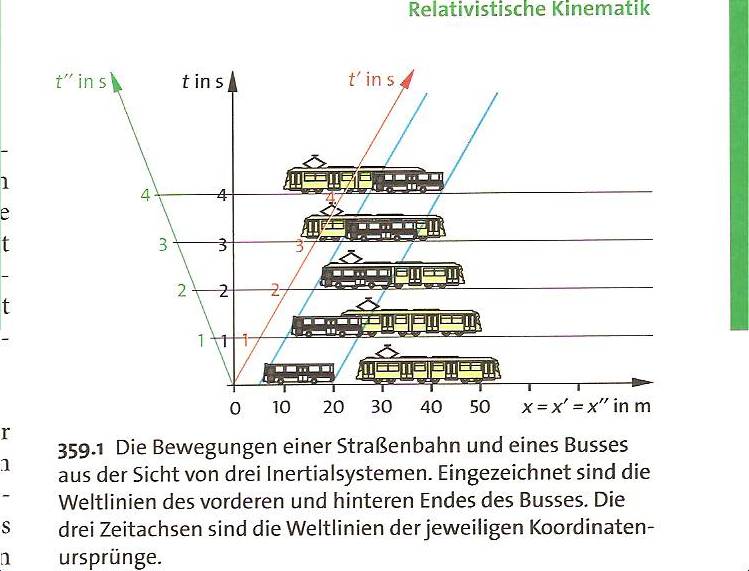 Raum-Zeit-Diagramme sind (x; t)-Diagramme.Ein Bus bewegt sich mit 6 m·s–1 in x-Richtung und ein Zug mit 4 m·s–1 entgegengesetzt dazu.Die Enden des Busses befinden sich zu jedem Zeitpunkt t an einer bestimmten Stelle x. Diese Graphen ergeben die Weltlinie des Busses.Es können in einem Raum-Zeit-Diagramm mehrere Inertialsysteme untergebracht werden.Koordinaten werden mithilfe von Parallelen zu den Achsen abgelesen.Beispiel: Im (x; t)-Diagramm gilt für t = t’ = t’’ = 0 für das Ende des Busses x = x’ = x’’ = 5 und für den Anfang der Bahn x = x’ = x’’ = 25. Nach drei Sekunden hat der Bus 18 m und die Bahn –12 m zurückgelegt. Es können jetzt folgende Koordinaten abgelesen werden:Ereignisse werden durch Bildpunkte in Raum-Zeit-Diagrammen dargestellt. Die Menge der Bildpunkte eines Körpers ergibt dessen Weltlinie.	
In den Diagrammen liegen zeitgleiche Ereignisse auf einer Parallelen zur Ortsachse und ortsgleiche Ereignisse auf einer Parallelen zur Zeitachse.(x; t)-Diagrammruhendes Bezugssystem Sx- und t-Achse sind rechtwinklig(x’;t’)-Diagrammbewegtes Bezugssystem S’ (Bus)t’-Achse parallel zur Weltlinie Bus(x’’; t’’)-Diagrammbewegtes Bezugssystem S’’ (Bahnt’’-Achse parallel zur Weltlinie BahnEnde des BussesAnfang der Bahn(x; t)-Diagramm(23|3)(13|3)(x’;t’)-Diagramm(5|3)(–5|3)(x’’; t’’)-Diagramm(35|3)(25|3)